VláčkyProstředí vláčků slouží k porovnávání délek jednotlivých barevných hranolků (papírových obdélníčků). Děti díky tomu objevují tyto vztahy – Neukazujte dětem, ať si na ně mohou přijít samy!: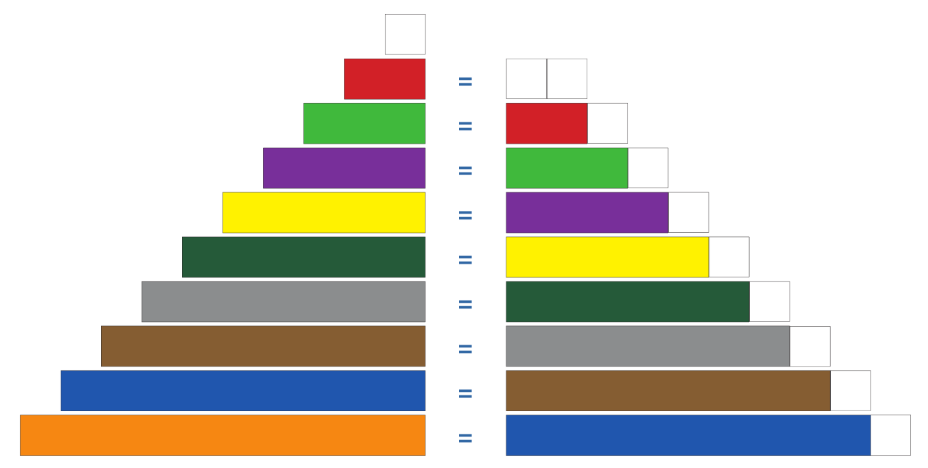 Připomínám video pro rodiče: https://www.youtube.com/watch?v=kEkGb1RuFswBarevné vagónky zavádíme potupně. Začínáme s bílým, červeným a zeleným vláčkem, postupně se vagónky přidávají.ÚKOL 1: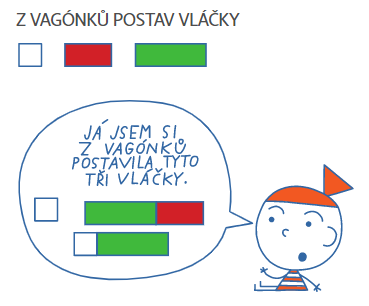 ÚKOL 2: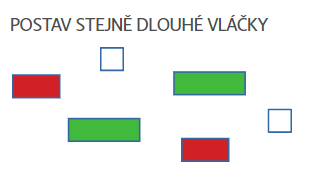 ÚKOL 3: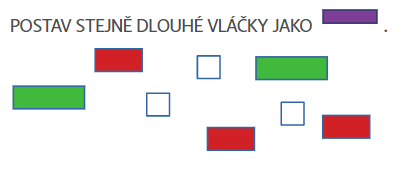 ÚKOL 4: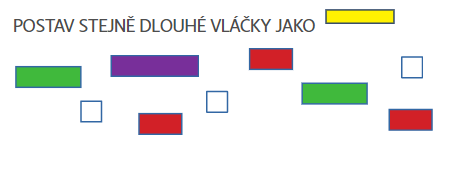 ÚKOL 5: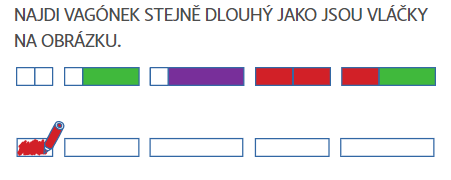 ÚKOL 6: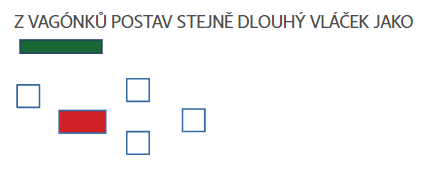 ÚKOL 7: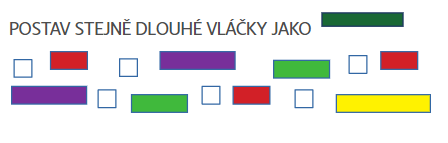 ÚKOL 8: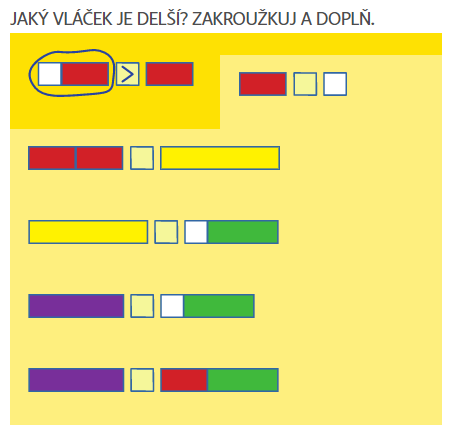 ÚKOL 9: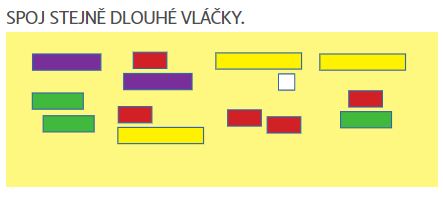 ÚKOL 9: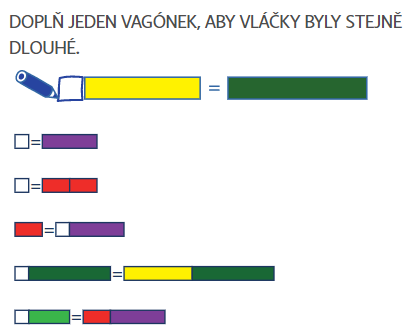 ÚKOL 10: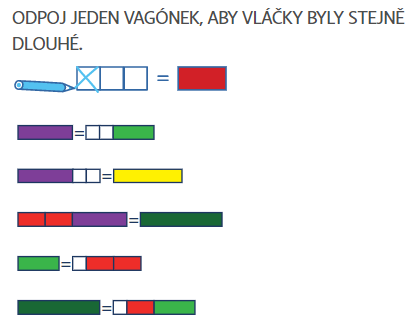 